Директору ГПОУ ЯО Ярославского градостроительного колледжаЗуевой М.Л.ЗАЯВЛЕНИЕ О ПРИЕМЕ В МОБИЛЬНЫЙ ТЕХНОПАРК «КВАНТОРИУМ» _______________________________________________________________________________________________________Ф.И.О. родителя (законного представителя)_______________________________________________________________________________________________________место регистрации, индексПрошу зачислить моего ребенка _________________________________________________________________________                                           фамилия, имя, отчество полностью на бюджетной основе в мобильный технопарк «Кванториум» ГПОУ ЯО Ярославского градостроительного колледжа на дополнительную общеобразовательную общеразвивающую программу (количество часов): (наименование дополнительной общеобразовательной общеразвивающей программы / количество часов)АНКЕТНЫЕ ДАННЫЕ НА РЕБЕНКАФамилия	   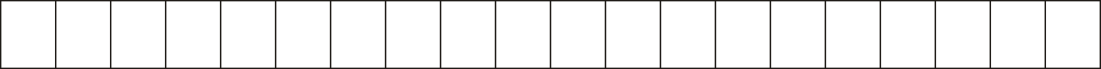 заполняется печатными буквамиИмя	   заполняется печатными буквамиОтчество	   заполняется печатными буквамиЧисло, месяц, год рождения   .  . 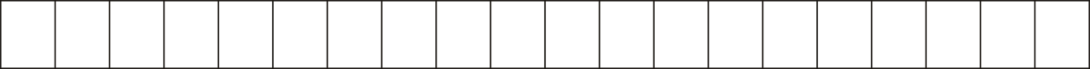 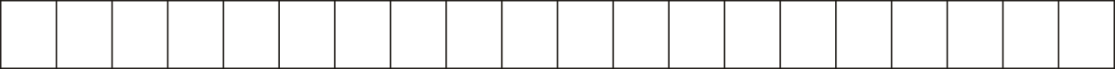 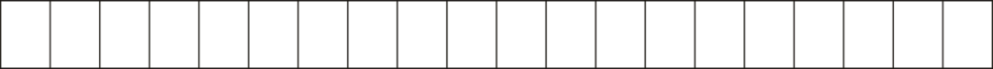 Полных лет     № сертификата*  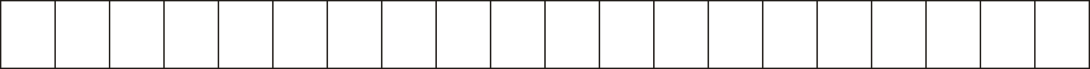 Адрес проживания ребенка с индексом __________________________________________________________________________________________________________________________________________________________________________Свидетельство о рождении (паспорт): серия _________________ №_____________________________________________Контактный телефон родителя ____________________________________________________________________________Контактный телефон ребенка______________________________________________________________________________С лицензией на осуществление образовательной деятельности, Уставом, дополнительными общеобразовательными общеразвивающими программами учреждения, а также с иными документами, регламентирующими деятельность мобильного технопарка «Кванториум» ознакомлен (а).  Предупрежден(а) о необходимости сообщать об изменении планов на получение дополнительного образования по выбранной программе. Обязуюсь предоставлять информацию об изменении анкетных данных ребенка, данных о месте жительства, наименовании образовательного учреждения. При отказе от посещения ребенком занятий обязуюсь написать заявление об отчислении из образовательного учреждения. «_____» _______________ 20____г.                         _______________          __________________________                                                                                     подпись                               	расшифровка подписи